Housing assistance target groupExported from METEOR(AIHW's Metadata Online Registry)© Australian Institute of Health and Welfare 2024This product, excluding the AIHW logo, Commonwealth Coat of Arms and any material owned by a third party or protected by a trademark, has been released under a Creative Commons BY 4.0 (CC BY 4.0) licence. Excluded material owned by third parties may include, for example, design and layout, images obtained under licence from third parties and signatures. We have made all reasonable efforts to identify and label material owned by third parties.You may distribute, remix and build on this website’s material but must attribute the AIHW as the copyright holder, in line with our attribution policy. The full terms and conditions of this licence are available at https://creativecommons.org/licenses/by/4.0/.Enquiries relating to copyright should be addressed to info@aihw.gov.au.Enquiries or comments on the METEOR metadata or download should be directed to the METEOR team at meteor@aihw.gov.au.Housing assistance target groupIdentifying and definitional attributesIdentifying and definitional attributesMetadata item type:PropertySynonymous names:Target groupMETEOR identifier:269394Registration status:Housing assistance, Retired 10/02/2006Definition:The target group is a group of people with a particular characteristic or set of characteristics which a particular program/service seeks to assist. Target groups may relate to population groups or communities, families/households, individuals, organisations or labour force groups.Characteristics may include age, cultural identity, geographic location, specific needs and other relevant characteristics.Context:Target group is used in describing community services agencies, in service planning and in comparing community needs and service availability.Property group:Organisational characteristicsCollection and usage attributesCollection and usage attributesComments:Should be supported by data items delineating the individual characteristics that define the target population, such as sex, country of birth, etc.Note: At the present time very little community services data are classified to target groups but implementations of this classification is under active consideration by the National Community Services Data Committee.Source and reference attributesSource and reference attributesSubmitting organisation:Australian Institute of Health and Welfare
Origin:National Classifications of Community Services. Version 2.0Relational attributesRelational attributesRelated metadata references:Is re-engineered from  Target group, version 1, DEC, NHADD, NHDAMG, Superseded 01/03/2005.pdf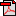  (12.4 KB)No registration statusData Element Concepts implementing this property:Commonwealth State Housing Agreement community housing provider—housing assistance target groupHousing assistance, Retired 10/02/2006